Question 1: How much does transportation contribute to carbon emissions globally?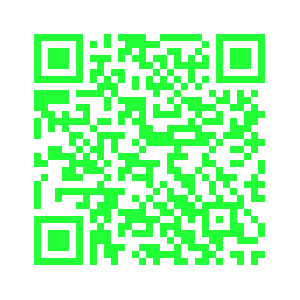 Which of the means of transport are „greener“   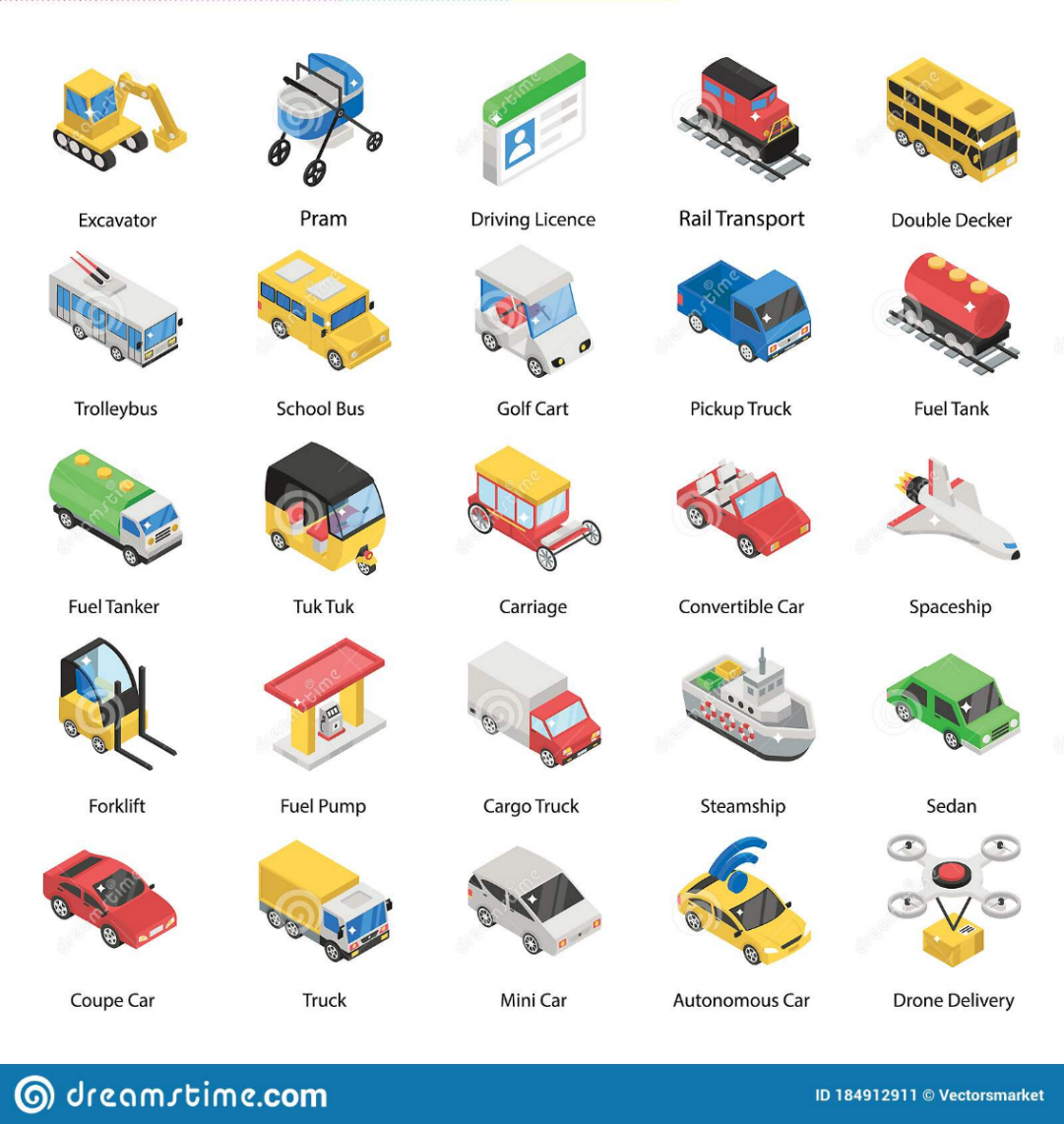 Question 2: Which means of transport produces the largest amount of CO2 emissions?aviation - planesroad vehicles – cars, buses, trucksships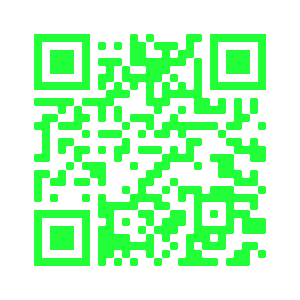 What is classified as a „vehicle“?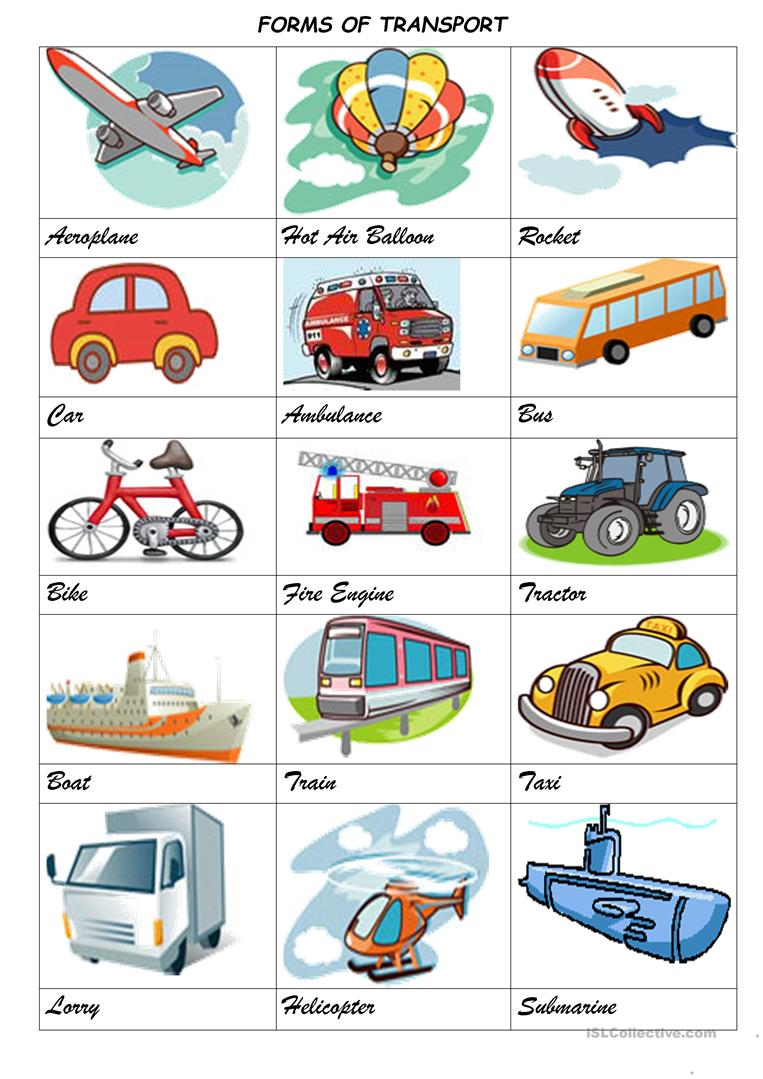 Question 3: How many cars equal the CO2 emissions of one plane?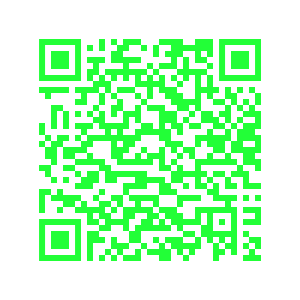 How many people fly in Europe?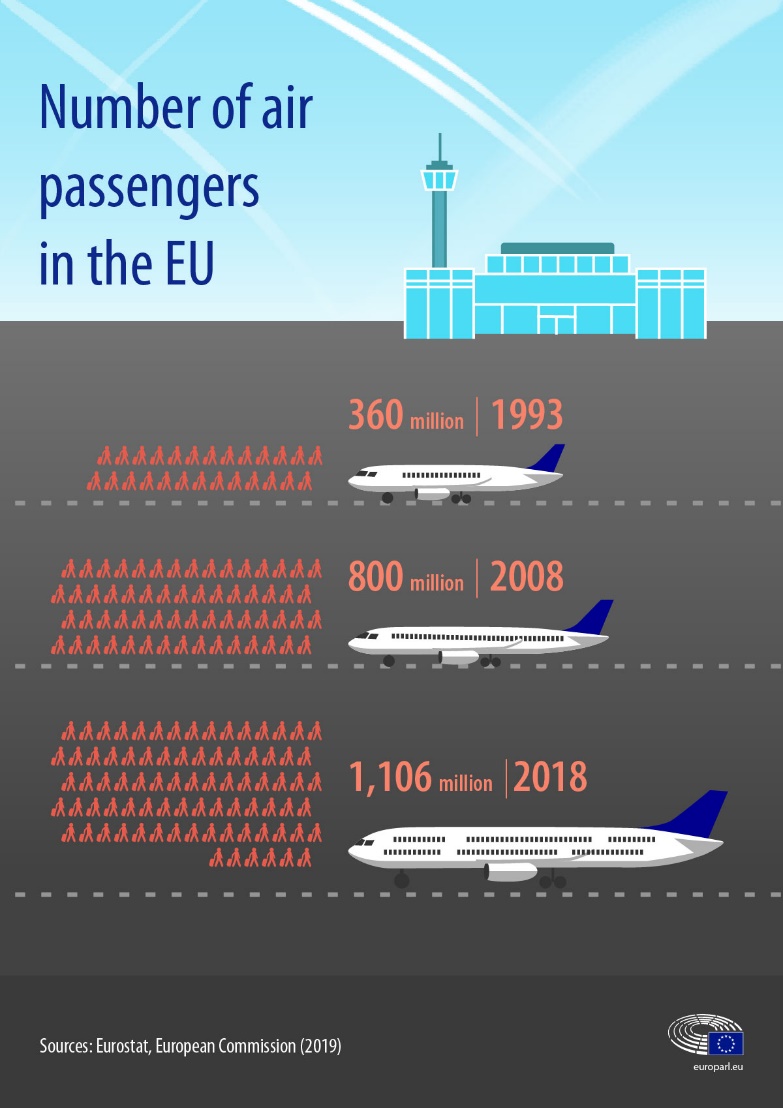 Question 4: How can I reduce my transportation emissions?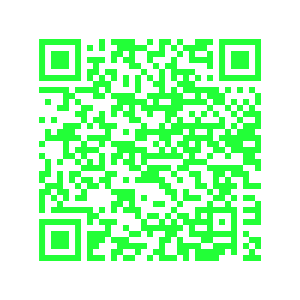 What is the best green transportation?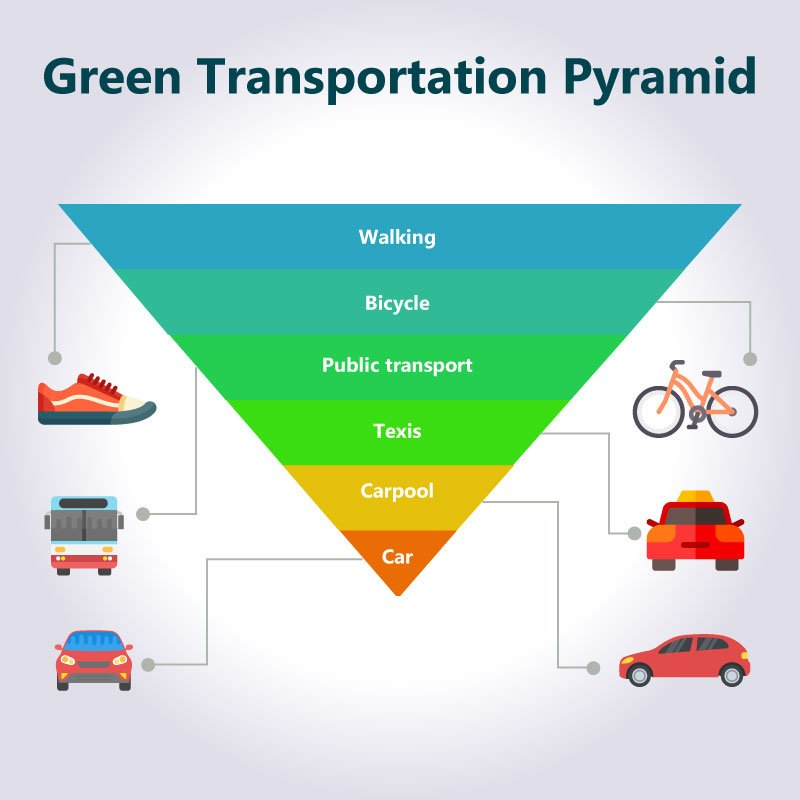 Question 5: Which four European cities are leaders in eco-friendly transport?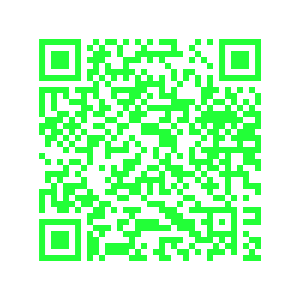 What are the most eco-friendly countries in the world 2020?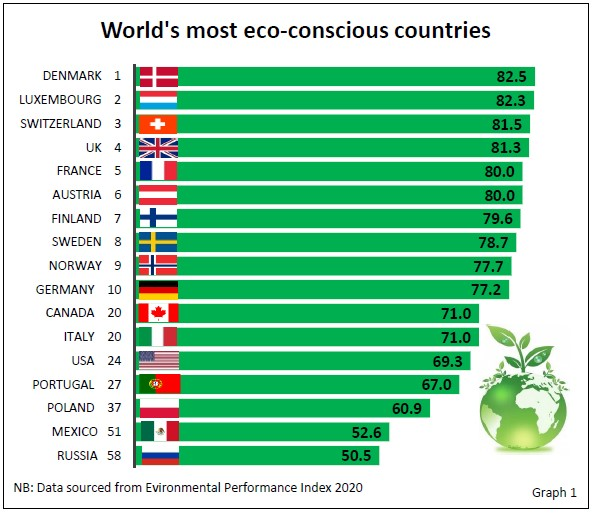 Answers:Question 1:   24% (almost one fifth of global CO2 emissions)Question 2:  a) road vehiclesb) Any machine that transports people, animals (live cargo), or cargo is a vehicle. Cars, trucks, buses, wagons, motorbikes, bicycles, boats, airplanes, and spacecraft, for example, are vehicles. Some dictionaries, however, stress that the term only includes devices that transports people, live cargo, or goods on land.Question 3:   You could drive 336 cars to Edinburgh for the same CO2 as one plane.Question 4:   a) 1. Advocate for more investment in public transportation.    2. Pedestrians, take back your cities!    3. Take buses, trains, and trolleys.    4. Limit your flights and offset the rest.    5. Get a bike!    6. Buy that electric car.b) Except for walking and riding a bike, it is public transport.Question 5:   Rzeszów, PolandLondon, UKRuesselsheim, GermanyCopenhagen, Denmark